Estado do Rio Grande do Sul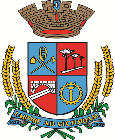 Câmara de Vereadores de Getúlio VargasBoletim Informativo Nº. 026/2019COMUNICADOO Poder Legislativo de Getúlio Vargas está sempre ao lado da comunidade, defendendo seus interesses e os representando. Por isso, o convidamos a participar das Sessões Ordinárias que acontecem em agosto, nos dias 8, 22 e 29, às 18h30min, na Sala das Sessões Engenheiro Firmino Girardello, na Câmara de Vereadores.Lembrando que o horário de atendimento ao público na Casa é das 8h30min às 11h30min e das 13h30min às 17h, de segunda a sexta-feira.  Acompanhe as ações do Poder Legislativotambém pelo site: www.getuliovargas.rs.leg.brGetúlio Vargas, 23 de julho de 2019Dinarte Afonso Tagliari FariasPresidência